                                                                             Додаток                                                                             до рішення міської ради                                                                              від         грудня 2021 року № СТАТУТКОМУНАЛЬНОГО ПІДПРИЄМСТВА«АГЕНЦІЯ МІСЦЕВОГО ЕКОНОМІЧНОГО РОЗВИТКУ» ЧОРТКІВСЬКОЇ  МІСЬКОЇ  РАДИм. Чортків2021 рЗагальні положення1.1 КОМУНАЛЬНЕ ПІДПРИЄМСТВО «АГЕНЦІЯ МІСЦЕВОГО ЕКОНОМІЧНОГО РОЗВИТКУ» (далі – Підприємство) створене Чортківською  міською радою (далі – Власник), їй підзвітне та підконтрольне. 
1.2. Засновником підприємства є Чортківська міська рада ( далі Засновник).1.3. Повне найменування Підприємства: українською мовою – КОМУНАЛЬНЕ ПІДПРИЄМСТВО «АГЕНЦІЯ МІСЦЕВОГО ЕКОНОМІЧНОГО РОЗВИТКУ»; англійською мовою – MUNICIPAL ENTERPRISE « LOCAL ECONOMIC DEVELOPMENT AGENCIES»; Скорочене найменування: українською мовою – КП «АМЕР»; англійською мовою – ME «LEDE                                                    1.4.  Місцезнаходження Підприємства: 48501, Тернопільська обл. м. 
Чортків, вул. Шевченка, буд. 21.2.  Юридичний статус Підприємства2.1. Підприємство є самостійним господарюючим суб’єктом із 
статусом комунального підприємства, що здійснює виробничу, науково-
дослідну і комерційну діяльність з метою отримання прибутку, наділене усіма правами юридичної особи, з дня його державної реєстрації.2.2  Підприємство в своїй діяльності керується Конституцією України, законодавством України, рішеннями міської ради, розпорядженнями міського голови, відомчими та іншими нормативними актами, а також цим Статутом.2.3. Підприємство, як юридична особа, має самостійний баланс, має 
право відкривати розрахунковий, валютний та інші рахунки в установах банків, гербову печатку, штампи та фірмові бланки зі своїм найменуванням. 
2.4. Підприємство має право від свого імені укладати договори 
(контракти, угоди), набувати майнові та особисті немайнові права, бути 
позивачем і відповідачем в судах усіх юрисдикцій. 
2.5. Підприємство несе відповідальність за своїми зобов’язаннями в 
межах належного йому майна згідно з чинним законодавством. 
Підприємство не несе відповідальності за зобов’язаннями держави, 
територіальних громади міста Чорткова, Власника. 
2.6. Підприємство має право вступати до консорціумів, концернів та 
інших об’єднань підприємств, асоціацій лише за погодженням із Власником. 
2.7.  Підприємство має право самостійно визначати стратегію та основні напрями свого розвитку відповідно до державних, місцевих програм та замовлень. 
3. Мета і предмет діяльності Підприємства3.1	Метою створення та діяльності Підприємства є залучення інвестицій в економіку міста, забезпечення сприятливих умов для функціонування та розвитку промислових підприємств, малого та середнього підприємництва, поліпшення інвестиційного іміджу територіальної громади, забезпечення економічного розвитку та підвищення конкурентоспроможності території, створення нових робочих місць, збільшення надходжень до бюджетів всіх рівнів, розвиток сучасної виробничої та ринкової інфраструктури, ефективне управління ресурсами громади.
3.2	 Основними напрямками діяльності Підприємства є: 
3.2.2	 Створення індустріального парку та організація його діяльності 
(у тому числі облаштування, виконання бізнес-плану індустріального парку 
тощо). Адміністративна та допоміжна офісна діяльність, інші допоміжні 
послуги, в тому числі для забезпечення діяльності , розвитку малого та середнього підприємництва. 3.2.3.  Виконання функцій замовника з будівництва, реконструкції об’єктів. 
3.2.4.  Надання в оренду (суборенду) та експлуатацію власного чи орендованого нерухомого майна. 
3.2.5.  Регулювання та сприяння ефективному веденню економічної діяльності. 
3.2.6.  Діяльність у сфері інжинірингу, геології та геодезії, надання послуг технічного консультування в цих сферах. 
3.2.7.  Дослідження й експериментальні розробки у сфері інших природничих і технічних наук. 
3.2.8.  Дослідження й експериментальні розробки у сфері суспільних і гуманітарних наук. 
3.2.9.   Інша професійна, наукова та технічна діяльність. 
3.2.10. Інші види освіти. 
3.2.11. Операції з нерухомим майном. 
3.2.12. Надання в оренду вантажного автомобільного транспорту. 
3.2.13. Допоміжна діяльність у сфері транспорту. 
3.2.14. Складське господарство. 
3.2.15. Оптова торгівля іншими машинами й устаткуванням. 
3.2.16. Видавнича діяльність. 
3.2.17. Надання інформаційних послуг. 
3.2.18. Діяльність головних управлінь (хед-офісів). 
3.2.19. Консультування з питань керування. 
3.2.20. Технічні випробування та дослідження. 
3.2.21. Рекламна діяльність і дослідження кон’юнктури ринку. 
3.2.22. Наукові дослідження та розробки. 
3.2.23. Діяльність охоронних служб та проведення розслідувань. 
3.2.24. Обслуговування будинків і прибудинкових територій.3.2.25. Здійснення інших видів діяльності, не заборонених чинним законодавством України. 
3.3       Окремими видами діяльності згідно з чинним законодавством 
України Підприємство може займатися тільки на підставі дозволу (ліцензії). 
4. Майно та кошти Підприємства
4.1. Майно Підприємства складають основні фонди та оборотні кошти, а також інші цінності, вартість яких відображається у самостійному балансі Підприємства. 
4.2. Майном, яке передано Підприємству в експлуатацію на правах господарського відання, Підприємство користується без права його відчуження, вчиняючи щодо нього будь-які дії, що не суперечать чинному законодавству та Статуту Підприємства. На це майно не може бути звернено стягнення на вимогу кредиторів Підприємства. 4.3. Джерелами формування майна Підприємства є: 
- основні фонди та обігові кошти, передані підприємству, як внесок Власника в статутний капітал; 
- доходи, одержані від реалізації продукції, виконання робіт, надання послуг та інших видів господарської діяльності; 
- доходи від цінних паперів; 
- кредити (позики) банків та інших установ, у тому числі міжнародних; 
- капітальні та поточні трансферти міського бюджету, субвенції з обласного та державного бюджетів; 
- безоплатні або благодійні внески, пожертви підприємств, установ, організацій та громадян, інші джерела, не заборонені чинним законодавством; 
- майно, що придбане Підприємством на підставах, не заборонених чинним законодавством та цим Статутом; 
- інші джерела, не заборонені чинним законодавством України. 
4.4. Належність майна на правах господарського відання надає Підприємству право: 
4.4.1. Користуватися зазначеним майном згідно з вимогами Господарського та Цивільного кодексів України та іншими законодавчими актами. 
4.4.2. Здавати в оренду підприємствам, організаціям та установам майно 
відповідно до чинного законодавства. 
4.4.3. Списувати основні засоби з балансу Підприємства за погодженням із Засновником з вимогами чинного законодавства України та у порядку, встановленому рішенням міської ради. 
4.5. Для забезпечення діяльності Підприємства, за рахунок внеску Власника, утворюється Статутний капітал у розмірі 30 000 000,00 грн. (Тридцять мільйонів гривень 00 копійок). 
Внеском до Статутного капіталу Підприємства можуть бути споруди, будинки, обладнання та інші. 4.6. Статутний капітал комунального підприємства підлягає сплаті до 
закінчення першого року з дня державної реєстрації такого підприємства. 
4.7. При прийнятті на баланс Підприємства майна комунальної власності територіальної громади м. Чортків його вартість, за рішенням виконавчого комітету міської ради, відноситься на поповнення Статутного капіталу Підприємства.4.8. Розмір статутного капіталу Підприємства може бути змінено за рішенням Засновника.                         5. Органи управління підприємством5.1   Управління підприємством здійснює його керівник.5.2 Призначення на посаду керівника підприємства здійснюється міським головою шляхом укладення з ним контракту (строкового трудового договору). Керівник підприємства за погодженням з управлінням житлово-комунального господарства визначає структуру і встановлює штатний розпис підприємства.5.3 Умови контракту з керівником підприємства передбачають:- термін дії контракту;- права та обов’язки сторін;- відповідальність керівника перед Засновником;- умови оплати праці та компенсації;- умови звільнення з посади та гарантії.5.4 Керівник підприємства самостійно вирішує питання діяльності підприємства за винятком тих, що віднесені статутом до виключної компетенції Засновника та інших органів управління даного підприємства.Керівник підприємства:- несе повну відповідальність за стан та діяльність підприємства;- діє без довіреності від імені підприємства, представляє його в усіх установах та організаціях;- видає накази, обов’язкові для виконання працівниками підприємства;- розпоряджається коштами та майном відповідно до чинного законодавства, укладає договори, видає довіреності;- відкриває в установах банків розрахунковий та інші рахунки;- несе відповідальність за формування та виконання фінансових планів;- здійснює інші функції, що не суперечать чинному законодавству.5.5 Керівник підпорядкований міському голові, начальнику управління комунального  господарства та  організовує виконання їх  наказів.6.6.6 Трудовий колектив та його самоврядування.6.6.1 Трудовий колектив підприємства становлять усі громадяни, які своєю працею беруть участь в його діяльності на основі трудового договору (контракту, угоди), а також інших форм, що регулюють трудові відносини працівника з підприємством. 6.6.2 Трудовий колектив підприємства:- розглядає і затверджує проект колективного договору;- розглядає і вирішує згідно з статутом підприємства питання самоврядування трудового колективу;- визначає і затверджує перелік і порядок надання працівникам підприємства соціальних пільг;- бере участь у матеріальному і моральному стимулюванні продуктивної праці, заохочує винахідницьку і раціоналізаторську діяльність, порушує клопотання про представлення працівників до державних нагород;- розглядає разом з Засновником та погоджує зміни і доповнення до статуту підприємства;- разом з Засновником вирішує питання про вступ і вихід підприємства з об’єднання підприємств;6.7 Рішення соціально-економічних питань, що стосуються діяльності підприємства, виробляються і приймаються його органами управління за участю трудового колективу та уповноважених ним органів і відображаються у колективному договорі. Колективним договором також регулюються питання охорони праці, виробничі та трудові відносини трудового колективу з адміністрацією підприємства.6.8 Право укладення колективного договору від імені власника надається керівнику підприємства, а від імені трудового колективу уповноваженому ним органу.7. Господарсько-фінансова діяльність підприємства 
7.1. На підприємстві основним узагальнюючим показником фінансово-
господарської діяльності є прибуток (дохід). Економічну діяльність 
Підприємство здійснює на основі фінансового плану, який затверджується у 
порядку, встановленому рішенням міської «Про порядок складання, 
затвердження та контролю виконання планів комунальних підприємств». 
7.2. Підприємство самостійно розпоряджається чистим прибутком, що 
залишився в його розпорядженні після сплати податків, зборів та інших 
обов’язкових платежів до бюджету, відповідно до чинного законодавства 
України. 
7.3. Підприємство має право на комерційну таємницю, на визначення 
складу і обсягу інформації (відомостей), що складає його комерційну таємницю, 
та на організацію захисту своєї комерційної таємниці. Підприємство має право 
не надавати стороннім особам (юридичним та фізичним особам) інформацію, щоскладає комерційну таємницю, крім випадків, передбачених чинним 
законодавством. 
Посадові особи та інші працівники Підприємства зобов’язані зберігати 
комерційну таємницю Підприємства і сувору конфіденційність відомостей, які 
стосуються діяльності Підприємства, не розголошувати таку інформацію та 
відомості стороннім особам, за винятком випадків, коли це буде вимагатись 
чинним законодавством. 
7.4. Відповідальність за розголошення відомостей, що становлять 
комерційну таємницю Підприємства, і порядок охорони таких відомостей 
встановлюється законодавчими актами України. 
7.5. Підприємство оприлюднює інформацію про свою діяльність, крім 
випадків, установлених законом, шляхом розміщення її на власній веб-
сторінці (веб-сайті) або на офіційному веб-сайті міської ради. 
8. Правові відносини між Засновником і Підприємством8.1 Стратегія розвитку, фінансово-економічна, інвестиційна та інші програми Засновника покладаються в основу діяльності підприємства.8.2 До виключної компетенції Засновника підприємства відносяться:- визначення основних напрямків діяльності підприємства;- встановлення розміру, форми та порядку внесення Засновником додаткових внесків.8.3 Засновник та Уповноважений орган мають право:- отримати повну інформацію щодо діяльності підприємства;- знайомитись з даними бухгалтерського обліку, звітності та іншими документами;- встановлювати підприємству норматив відрахування частини прибутку на користь Засновника;- надавати підприємству допомогу у вигляді грошових коштів, майна, обладнання та інших матеріальних цінностей, необхідних для діяльності підприємства;- встановлювати рентабельність роботи підприємства;- контролювати здійснення покладених Засновником на підприємство завдань.8.4 Засновник підприємства та Уповноважений орган можуть прийняти рішення про передачу частини своїх прав до компетенції керівника підприємства.9. Облік і звітність підприємства
9.1. Підприємство здійснює свою фінансово-господарську діяльність 
відповідно до фінансового плану, затвердженого Засновником.Підприємство здійснює оперативний та бухгалтерський 
облік результатів своєї роботи, веде статистичну та іншу звітність у 
встановленому законодавством порядку. 
9.2. Підприємство щоквартально надає Органу управління звіт про 
результати своєї фінансово-господарської діяльності. 
9.3. Порядок ведення бухгалтерського (податкового) обліку та 
статистичної звітності визначається чинним законодавством України
10. Припинення діяльності Підприємства10.1. Припинення діяльності Підприємства  здйснюється шляхом його реорганізації (злиття, приєднання, поділу, перетворення) або ліквідації.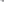 10.2. Реорганізація Підприємства здійснюється за рішенням Засновника (Власника).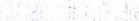 10.3. Ліквідація Підприємства здійснюється за рішенням Засновника (Власника) або суду у випадках, передбачених законодавством.10.4. Ліквідація Підприємства провадиться призначеною Засновником (Власником) ліквідаційною комісією, а у випадках ліквідації Підприємства за рішенням суду - ліквідаційною комісією, призначеною цим органом. З моменту призначення ліквідаційної комісії до неї переходять повноваження з керування справами Підприємства. Ліквідаційна комісія оцінює наявне майно  Підприємства, виявляє його дебіторів i кредиторів i розраховується з ними, вживає заходів щодо сплати боргів Підприємства третіми особами, складає ліквідаційний баланс i подає його Засновнику (Власнику) або суду.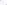 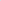 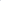 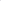 10.5. Наявні у Підприємства кошти, включаючи виручку від розпродажу його майна при ліквідації, після розрахунків із бюджетом i кредиторами, оплати праці працівників Підприємства, передаються ліквідаційною комісією Засновнику (Власнику) Підприємства.10.6. Ліквідація Підприємства вважаеться завершеною, а Підприємство припиняє свою діяльність з моменту виключення його з єдиного державного реєстру України.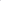 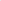 10.7. Ліквідаційна комісія несе передбачену законом відповідальність у випадках порушення законодавства при ліквідації Підприємства.10.8. При реорганізації i ліквідації Підприємства вивільненим працівникам гарантується дотримання їх прав та інтересів відповідно до трудового законодавства України.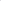 11. Заключні положення11.1. Положення цього Статуту набирають чинності з моменту його державної реєстрації. 11.2.  Питання, не врегульовані цим Статутом, регулюються відповідними актами законодавства. 11.3. При виникненні розбіжностей положень цього Статуту з вимогами законодавства України діє останнє. 11.4. Внесення Змін до Статуту підприємства та затвердження Статуту в новій редакції приймається за рішенням органу управління та підлягає державній реєстрації в порядку, визначеному чинним законодавством України. 11.5.  Підприємство зобов’язане у встановлений законодавством строк повідомити орган державної реєстрації про зміни, які сталися, для внесення змін до Єдиного державного реєстру.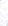 Секретар міської ради					   Ярослав ДЗИНДРА